COMMONWEALTH OF VIRGINIA VIRGINIA DEPARTMENT OF ENERGY MINED LAND REPURPOSING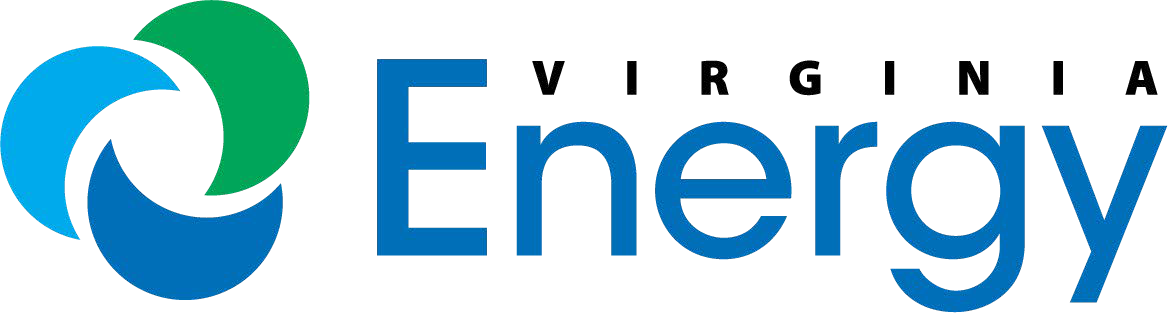 3405 MOUNTAIN EMPIRE ROAD; BIG STONE GAP, VA 24219 	TELEPHONE: (276) 523-8100	Re:	Performance Bond for	.The accompanying instrument, Certificate of Deposit No.	in the amount of $	constitutes the performance bond for the aforementioned company under [CHECK ONE ONLY]:		Permit Application Number or          Permit Number 	 pursuant to § 45.2-1016 of the Code of Virginia, as amended, and Subchapter VJ of theVirginia Coal Surface Mining Reclamation Regulations.This letter certifies that the aforementioned instrument is not and will not be considered as, or used as, collateral for any other purpose by the undersigned institution.Further, without the actual presentation of the original instrument to the undersigned institution, the institution shall not authorize the withdrawal of, encumbrance, transfer of funds from, or allow the redemption of said instrument without the expressed written consent of the Virginia Department of Energy, Mined Land Repurposing of the Commonwealth of Virginia (MLR) or the Office of Surface Mining Reclamation and Enforcement of the United States Department of the Interior (OSMRE), as appropriate in accordance with the Cooperative Agreement between the MLR and the OSMRE for operations conducted on Federal lands in the Commonwealth of Virginia.It is further certified that the undersigned institution shall notify the MLR, OSMRE, and the Permittee of any notice received or action filed alleging the insolvency or bankruptcy of the undersigned institution, or alleging any violations, which could result in the suspension or revocation of the institution’s charter or license to do business.1 Pursuant to §47.1-15(3) of the Code of Virginia, as amended, the notarial certificate wording must be contained on the same page as the signature being notarized.DMLR-PT-026ARev. 10/21By:	 	For:Name of Institution Official (printed or typed)Name of Institution Official (printed or typed)Name of InstitutionSignature of Institution OfficialSignature of Institution OfficialTitle of Institution OfficialTitle of Institution OfficialAddress:    	Telephone Number:	 	Telephone Number:	 	Telephone Number:	 	City:	 	State:    	Zip:	 	Zip:	 	Zip:	 	Notarization:Subscribed and affirmed/sworn to before me by,Subscribed and affirmed/sworn to before me by,                                            , this    	day of 	 , 20    	, in the State of	 	, in the City/County of	 	, in the City/County of	 	(Seal)   	(Seal)   	, Notary Public, Notary PublicNotary Public Name (printed or typed)Notary Public Name (printed or typed)Notary Public Signature1Notary Public Signature1My CommissionExpires   	, 20Registration 	 No.	 	